Periodeplan for 7.trinn uke 35 og 36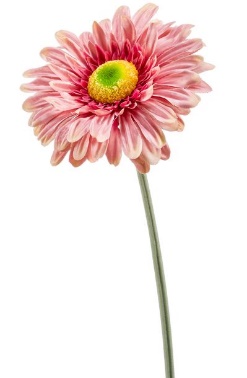 Bursdagsbarn i august og september: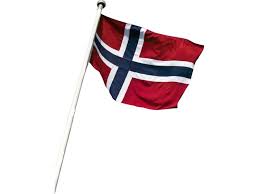 Jessica 9. aug. Lucas 12. aug. Isa 25. aug. Mari 17. sept. 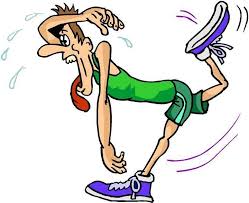 Til informasjon til dere hjemme. Denne henger i garderoben og i gangen foran hvert klasserom. Dette skal elevene følge.Dette gjør du når det ringer inn til timen: Kom til timen med en gang det ringer Ta av deg hette, lue, caps ol Kast tyggisen i søpla Ha på deg innesko Vask hendene dine  Fyll vannflaska med en gang du kommer inn Ha vannflasken din i sekken Sett deg ned på plassen din og vær rolig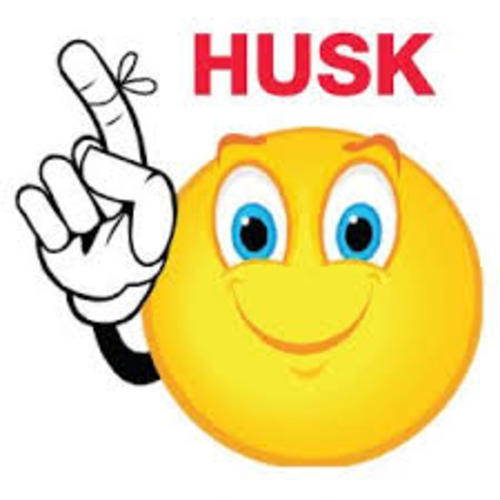 Lekser uke 36: Lekser uke 36: Lekser uke 36: Fag:Ferdig tilNorsk Tekst om leirskolen. Oppgaveteksten legges ut på ShowbieFredagMatematikkØv på gangetabellen 1-10FredagEngelskLegges ut på Showbie, glosetest på fredagFredagOrdensskjemaBlir levert ut 1. 9, leveres tilbake 2.9OnsdagLekser uke 37:                                                                                                                                                                                                          Lekser uke 37:                                                                                                                                                                                                          Lekser uke 37:                                                                                                                                                                                                          Fag: Ferdig tilNorskTa med en nyhetsartikkel fra en valgt avisOnsdagMatematikkØv på gangetabellen 1-10, gangetestFredagEngelskLegges ut på ShowbieFredagSamfunnsfagTenk gjennom hvordan du er på sosiale medierFredagArbeid på skolen i uke 36 og 37:Arbeid på skolen i uke 36 og 37:Arbeid på skolen i uke 36 og 37:FAGTEMA -  LÆRINGSMÅLBØKER, AKTIVITETER OG OPPGAVER PÅ SKOLENKRLE-jeg skal kunne samtale om aktuelle og filosofiske etiske spørsmålVivoOlweus-jeg skal kunne ta del i klassediskusjoner-jeg skal kunne respektere at andre har ulike meninger enn meg selvGruppeoppgaverNorsk-jeg kan beskrive sjangertrekk ved intervju, nyhetsartikkel og reportasjeSalto kap. 1Digitale ressurserGruppearbeidStasjonsundervisningMatematikk-jeg kan forklare hvordan plassen et siffer står på, har betydning for sifferets verdi-jeg kan regne med store tallMatemagis grunnbok s. Digitale ressurserNaturfagTema: den lange kysten-jeg skal kunne bruke det jeg har sett, opplevd og lært på leirskolen, og knytte det opp med tema i fagetYggdrasil 7Engelsk-jeg kan fortelle om kjente personer fra engelskspråklige land-jeg kan lage et intervju-jeg vet hva adjektiv, adverb og sammentrekninger erExplore, kap. 1Digitale ressurserGym-jeg skal kunne høre på beskjeder-jeg skal være aktiv i aktivitetene som blir gitt-jeg skal gjøre mitt aller beste for at det blir en aktiv undervisningsøktStafetterLøpeteknikkKunst og håndverk(K&H)-jeg skal kunne bruke ulike materialer til å dekorere klasserommet-jeg skal kunne jobbe selvstendig og ha god innsats i det jeg lagerSamfunnsfag-jeg skal sette meg godt inn i nettvettreglerDigitale ressurserMusikk-jeg kan reflektere over hvordan musikk kan spille ulike roller for utvikling av individer og gruppers identitet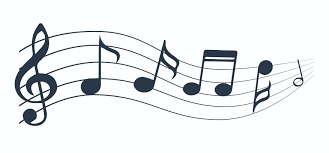 